La Secretaría de Cultura de la Ciudad de México
a través delCentro Cultural Xavier VillaurrutiaPROGRAMACIÓN DE OCTUBRE 2016Teatro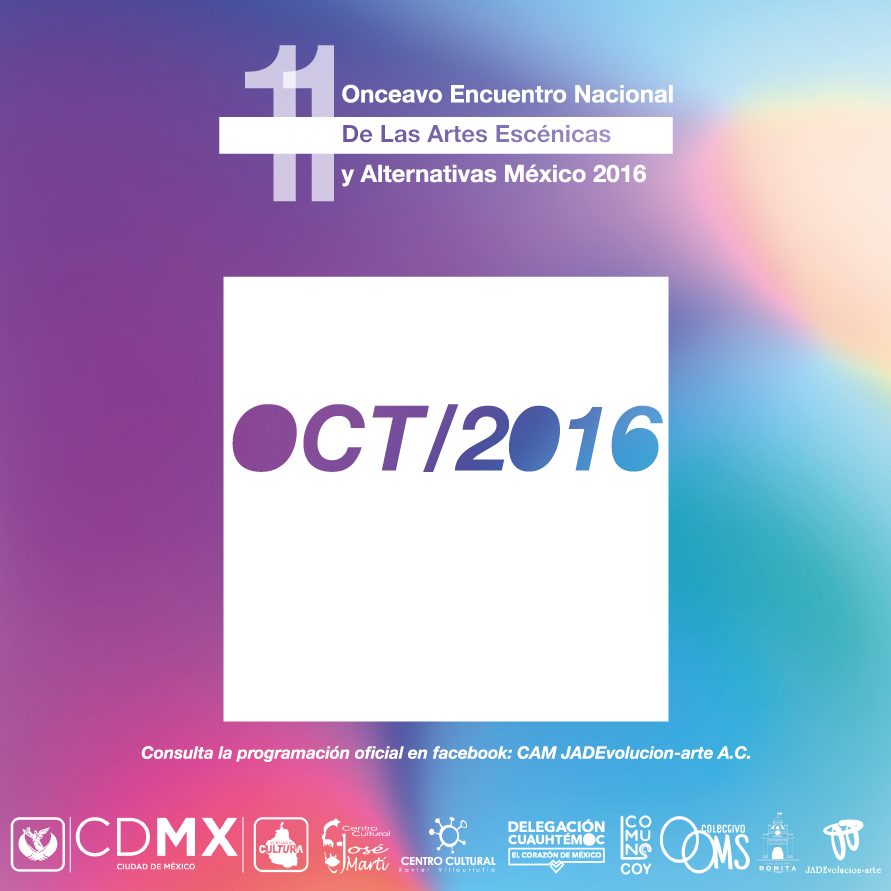 Rumbo a los XV años de JADEvolucion-arte A.C.Inauguración oficial del Onceavo Encuentro Nacional de las Artes Escénicas y Alternativas México 2016.EL TALLER DE TEATRO DE LA CASA DE CULTURA ROMITAPRESENTA:WAKE UPCREACIÓN COLECTIVAASESORES: DONNOVAN SANTOS Y CHRISTIAN MORALESCon alumnos del taller de teatro de la Casa de Cultura Romita.Las artes escénicas y alternativas son reunidas en un escenario para inaugurar el ENAEA 2016, a través de luces, música y expresión corporal.SÁBADOS 1 DE OCTUBRE/ 19:30 HORASENTRADA LIBRE / ¡CUPO LIMITADO!==============================================================EL COLECTIVO TEATRAL OOMSPRESENTA:INSTINTO BESTIALPerformanceCREACIÓN COLECTIVADIRECCIÓN: KARLA ALONSOCon Tania Ochoa, Ismael Barrera, Mahogany Hoppe y Karla Alonso.El acoso hacia la integridad femenina, se ve atacada día a día, volviéndose esté un acto naturalizadoSÁBADO 1 DE OCTUBRE/ 19:30 HORASENTRADA LIBRE / ¡CUPO LIMITADO!==============================================================PROYECTO BLA, BLA, BLA, ETCÉTERASPRESENTA:IMPRO-CHILMOLIImprovisaciónIDEA ORIGINAL Y DIRECCIÓN ESCÉNICA: ISSAC OSORIOCon Aarón Joe Avilés, Tehuitzil, Adrián Hernández y Wuatzu Rodríguez.¡Tercera, tercera llamada! Reunimos un deporte de la cultura popular mexicana por excelencia, nombres de dioses mexicas, juegos y juguetes tradicionales, mezclamos muy bien y vertimos sobre un escenario para dar inicio a un show a manera de un encuentro de lucha libre donde el público jugará el papel más importante para poder decidir en esta competencia cuál de estos dos pintorescos contendientes será el vencedor. ¿Quién se llevará a casa el título de campeón del Mundo Mundial?VIERNES 7 DE OCTUBRE/ 19:30 HORASENTRADA LIBRE / ¡CUPO LIMITADO!==============================================================COMPAÑÍA TAETRAL ALFA Y OMEGAPRESENTA:EL SUEÑO DEL ÁNGELTeatroAUTOR: CARLOS SOLORZANODIRECCIÓN ESCÉNICA: ROGELIO MARTÍNEZ PÉREZCon: Margarita Espinosa Sandoval, Rene Ken Topo y Rogelio Martínez Pérez.Una mujer de 50 años de edad, vive solitariamente en una casa abandonada, en uno de los cuartos que ella misma ha acondicionado como una especie de sala, despacho y altar. Esta mujer todas las tardes, en punto de las 18 horas, entra en una situación bastante tensa, llevándola a la auto flagelación. Su subconsciente la hace imaginar que se aparece un Ángel, el cual se dedica a cuestionar a la mujer sobre su pasado.SÁBADO 8 DE OCTUBRE/ 19:00 HORASENTRADA LIBRE / ¡CUPO LIMITADO!==============================================================TEATRO ATRASTIEMPOPRESENTA:APENA SON LAS CUATROTeatroAUTOR: TOMÁS URTUSÁSTEGUIDIRECCIÓN ESCÉNICA: JOSÉ EMILIO CÓRDOVACon: Actores de AtrastiempoApenas son las cuatro habla de personas inconformes y a disgusto con la realidad; sueñan con tener lo que idealizan en su pareja, pero que nunca lo encontrarán, porque la verdadera satisfacción está siempre en uno mismo con relación del otro.SÁBADO 8 DE OCTUBRE/ 20:00 HORASENTRADA LIBRE / ¡CUPO LIMITADO!==============================================================TALLERES DE TEATRO SOCIAL DE LA CASA DE CULTURA TAMAULIPAS, DEL CC JOSÉ MARTI Y DEL CC XAVIER VILLAURRUTIAPRESENTA:PROPUESTAS DE TEATRO SOCIALTeatroCREACIÓN COLECTIVAASESOR: DONNOVAN SANTOSCon: Actores de AtrastiempoTres propuestas donde se involucran diferentes líneas de trabajo del teatro social. VIERNES 14 DE OCTUBRE/ 19:00 HORASENTRADA LIBRE / ¡CUPO LIMITADO!==============================================================TALLERES DE EXPRESIÓN CORPORAL DEL CENTRO CULTURAL JOSÉ MARTI PRESENTA:PERFORMANCE Y CUERPOTeatroASESOR: DONNOVAN SANTOSCon: Alumnos del taller de expresión corporal del Centro Cultural José Martí.Tres performances elaborados en el taller de expresión corporal del CCJM, donde se involucra el cuerpo, la provocación y la transgresión.  SÁBADO 15 DE OCTUBRE/ 19:00 HORASENTRADA LIBRE / ¡CUPO LIMITADO!==============================================================EL FILO DE LA LUNA PRESENTA:CRUCE DE VÍASTeatroAUTOR: CARLOS SOLÓRZANODIRECCIÓN ESCÉNICA: EDITH MANUELCon: Jim Armas, Brenda Ponce y Marco Josue Rosas Nery.Es la historia de dos seres necesitados uno del otro, teniendo una cita a ciegas y como unica señal una flor blanca. El miedo,el tiempo y el silencio juegan un papel importante para el desenlace de esta historia.SÁBADO 15 DE OCTUBRE/ 19:00 HORASENTRADA LIBRE / ¡CUPO LIMITADO!==============================================================EL TALLER DE ACTUACIÓN PARA PRINCIPIANTES PRESENTA:SE VENDE UNA MULAAUTOR: ANÓNIMODIRECCIÓN: BLANCA ESTELA JÍMENEZ BUCIO Un hombre decide vender una mula vieja, le comunica la decisión a su hija Luz María, y su prometido y el comprador, tendrán una pequeña disputa entre el pedir la mano de Luz María y la compra de una mula.JUEVES 13 DE OCTUBRE / 19:00 Y 20:00 HORASENTRADA LIBRE / ¡CUPO LIMITADO!==============================================================El Grupo ElementalPRESENTAAHORA VIVO EN MÍTEATRODe: Leo AmadorEsta historia nos permite observar lo que vive una minoría, pero no por ello menos importante; se trata de la travesía transexual masculina… lo que experimentan, sus dolorosas revelaciones, con una gran carga de valor y con un ojo optimista al futuro sobre su legado en esta sociedad.SÁBADO 22 DE OCTUBRE/ 19:00 a las 21:00 HORAS ENTRADA LIBRE / ¡CUPO LIMITADO!==============================================================NOVIEMBRE 2016TeatroEL TALLER DE ACTUACIÓN PARA PRINCIPIANTESPRESENTA:SE VENDE UNA MULAAUTOR: ANÓNIMODIRECCIÓN: BLANCA ESTELA JÍMENEZ BUCIO Un hombre decide vender una mula vieja, le comunica la decisión a su hija Luz María, y su prometido y el comprador, tendrán una pequeña disputa entre el pedir la mano de Luz María y la compra de una mula.SÁBADO 19 DE NOVIEMBRE / 19:00 Y 20:00 HORASENTRADA LIBRE / ¡CUPO LIMITADO!==============================================================TeatroEL TALLER DE MONTAJE TEATRAL “LA TRAMPA DE CARONTE”PRESENTA:LA CARTAVERSIÓN LIBRE DEL TALLER DE MONTEJE TEATRALDIRECCIÓN: LAURA SILVANA VERZI SCONFIANZACon Miguel Portal, Ismael Osornio y Abril Ribera GarcíaClown preparo un delicioso y romántico almuerzo para su novia, pero no logra escribirle una carta de amor, así que pedirá ayuda a augusto, un extraño con más ganas de comer que de ayudar,SÁBADO 26 DE NOVIEMBRE/ 19:00 HORASENTRADA LIBRE / ¡CUPO LIMITADO!==============================================================DICIEMBRE 2016TeatroEn el Marco del Día Mundial Contra el SidaJADEVOLUCIONARTEPRESENTALA NOCHE DE LAS HORASDE DONNOVAN SANTOSDIRECTOR: FERNANDO VESGACon la actuación de: Christian Morales o Donnovan Santos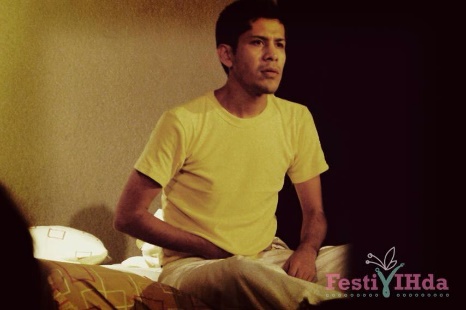 Un joven espera con desesperación y angustia una noticia que determinara el rumbo de su vida, sin embargo el paso de las horas, minutos, segundos que conforma el tiempo, será el tormento más grande que haya vivido; al recibir la noticia, su alma y corazón se tranquilizan, pero el tomara una decisión que impactara en el destino de otros.JUEVES 1 DE DICIEMBRE / 19:00 HORAS / TEATRO ULISESENTRADA LIBRE / ¡CUPO LIMITADO!==============================================================TeatroGRUPO TEATRAL ELEMENTALPRESENTA:TRANSICIÓN DE NAVIDADAUTOR: SANDRA BAEZACTORES: SANDRA BAEZ, LEO AMADOR Y PATRICIA LINARES Es la historia de una mujer marginada por la sociedad y su familia debido a su aspecto físico; el cual se verá modificado gracias a la ayuda de una consejera, para lograrlo, en el camino tendrá que superar diferentes obstáculos, los cuales la guiarán a realizar su sueño de convertirse en una persona normal.VIERNES 9 Y 16 DE DICIEMBRE / 19:00 HORASENTRADA LIBRE / ¡CUPO LIMITADO!==============================================================TeatroEL TALLER ACTUACIÓN PARA PRINCIPIANTESPRESENTA:TOMANDO CAFECITO EN EL PESEBREADAPTACIÓN DE EDMUNDO GUILLERMO OVALLEDIRECCIÓN: BLANCA ESTELA JIMÉNEZ BUCIOCon Dulce Contreras, Horeb Hernández, Roberto Vidal, Jesús Vázquez y actriz invitada Andie HernándezUn café con leche por favor: la historia de un cliente que asiste a una cafetería solo para pedir su café, sin saber lo que le espera hasta llegar a la desesperación.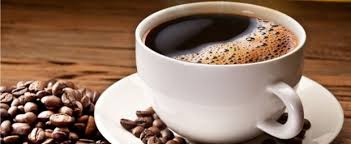 SÁBADO 17 DE DICIEMBRE/ 19:00 HORASENTRADA LIBRE / ¡CUPO LIMITADO!==============================================================EL TALLER DE ACTUACIÓN PARA PRINCIPIANTESPRESENTA:UNA MULA PAL´PESEBREAUTOR: ANÓNIMODIRECCIÓN: BLANCA ESTELA JÍMENEZ BUCIO Divertido sainete, que nos evoca los años 50´con un corte campirano. La sirvienta Juana chismosa, confianzuda y entrañable es la culpable de este maravilloso enredo.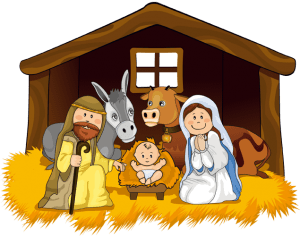 SÁBADO 17 DE DICIEMBRE/ 20:00 HORASENTRADA LIBRE / ¡CUPO LIMITADO!==============================================================PROGRAMACIÓN SUJETA A CAMBIOSCentro Cultural Xavier VillaurrutiaGlorieta del metro insurgentes local 11 y 12, Col. JuárezTels. 55 11 69 22
xvillaurrutia@gmail.com